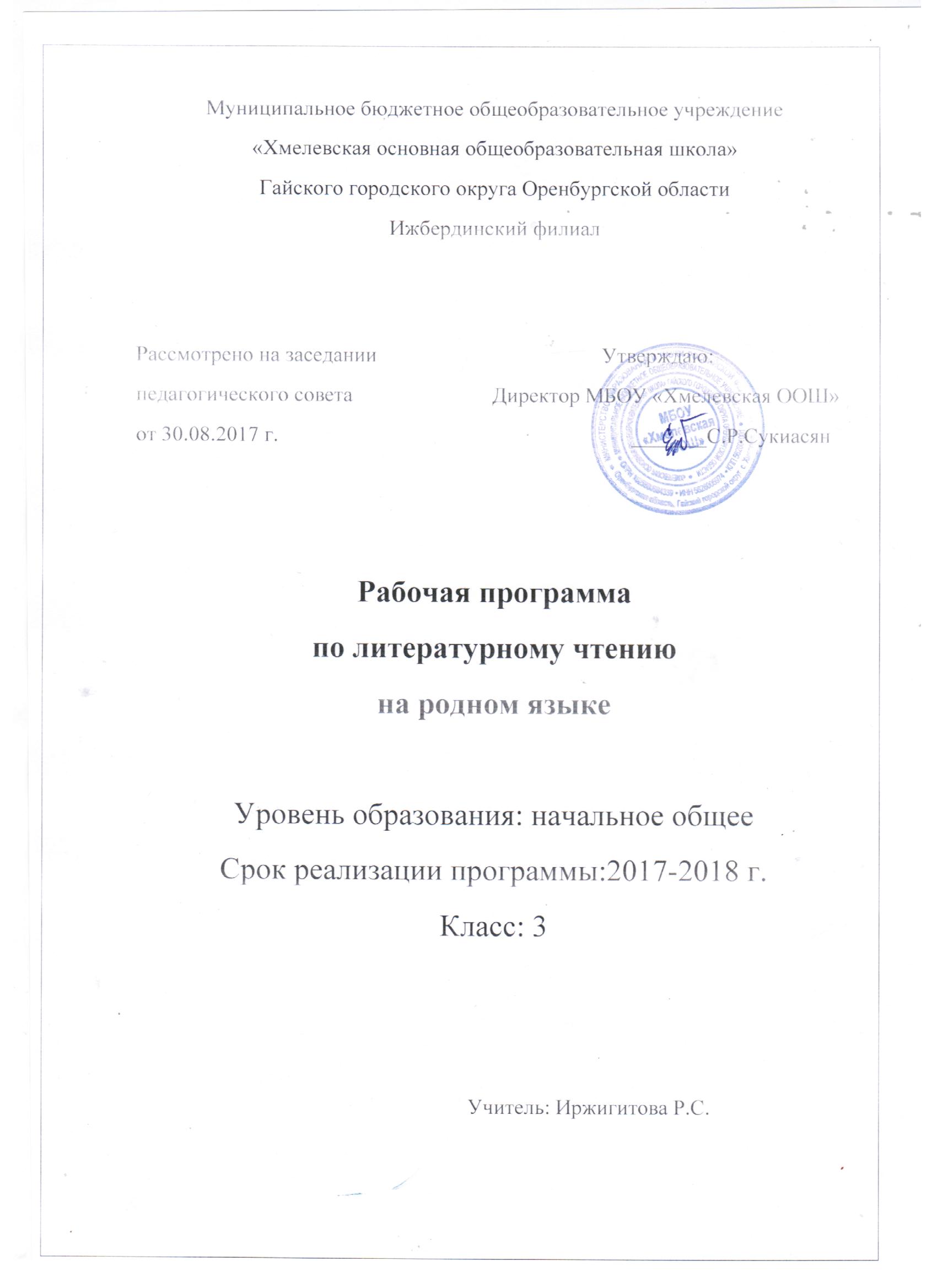                                       Пояснительная записка Рабочая программа по литературному чтению на родном языке для 3 класса составлена на основе :Федерального компонента государственного стандарта основного общего образования, программы начального общего образования по родной литературе на родном языке с учетом целей и задач Программы школы, а так же требований стандартов ФГОС      Курс литературного чтения на родном языке  нацелен на решение следующих основных задач:развивать у детей способность полноценно воспринимать художественное произведение, сопереживать героям, эмоционально откликаться на прочитанное;учить детей чувствовать и понимать образный язык художественного произведения, выразительные средства, создающие художественный образ, развивать образное мышление учащихся;формировать умение воссоздавать художественные образы литературного произведения, развивать творческое и воссоздающее воображение учащихся, и особенно - ассоциативное мышление;развивать поэтический слух детей, накапливать эстетический опыт слушания произведений изящной словесности, воспитывать художественный вкус;формировать потребность в постоянном чтении книги, развивать интерес к литературному творчеству, творчеству писателей, создателей произведений словесного искусства;обогащать чувственный опыт ребенка, его реальные представления об окружающем мире и природе;формировать эстетическое отношение ребенка к жизни, приобщая его к классике художественной литературы;обеспечивать достаточно глубокое понимание содержания произведений различного уровня сложности;расширять кругозор детей через чтение книг различных жанров, разнообразных по содержанию и тематике, обогащать нравственно-эстетический и познавательный опыт ребенка;обеспечивать развитие речи школьников и активно формировать навык чтения и речевые умения;работать с различными типами текстов;создавать условия для формирования потребности в самостоятельном чтении художественных произведений, формировать «читательскую самостоятельность».Для углубления читательского опыта детей в программу введены некоторые произведения, повторяющиеся затем в программе средней школы.Изучение литературного чтения по родному языку в начальной школе направлено на достижение следующих целей:развитие художественно-творческих и познавательных способностей, эмоциональной отзывчивости при чтении художественных произведений, формирование эстетического отношения к искусству слова; совершенствование всех видов речевой деятельности, умений вести диалог, выразительно читать и рассказывать, импровизировать;овладение навыком осознанного, правильного, беглого и выразительного чтения как базовым в системе образования младших школьников; формирование читательского кругозора и приобретение опыта самостоятельной читательской деятельности;воспитание интереса к чтению и книге, потребности в общении с миром художественной литературы; обогащение нравственного опыта младших школьников, формирование представлений о добре и зле, справедливости и честности; развитие нравственных чувств, уважения к культуре народов многонациональной России.Место курса в учебном планеКурс «Литературное чтение на родном языке» в 3 классе рассчитан на 34ч (1ч в неделю, 34 учебные недели).Итоговый контроль предполагается проводить в виде предметной и межпредметной (комплексной) проверочной работы. Предметная проверочная работа должна включать разноуровневые задачи на ведущие предметные и метапредметные способы/средства действия. Особое внимание в такой работе будет уделено проверке освоения третьеклассниками умений контролировать и оценивать свою и чужую работу, использовать знаково-символические средства для представления информации. Комплексная проверочная работа контролирует также освоение базовых предметных и отдельных универсальных способов действия, прежде всего навыков чтения, умений работать с текстом, схемами, понимать и выполнять инструкции. В качестве итоговой оценочной процедуры предполагается использование портфолио ученика. С этой целью будет организована специальная работа по сбору информации для оформления странички читательского портфолио.Формы организации обучения: индивидуальная, парная,  интерактивная.Методы обучения: ( по источнику знаний: словесные, наглядные, практические; - по уровню познавательной активности: проблемный, частично-поисковый, объяснительно-иллюстративный; - по принципу расчленения или соединения знаний: аналитический, синтетический, сравнительный, обобщающий, классификационный)Технология обучения: индивидуально-ориентированная, разноуровневая, ИКТРезультаты обучения, формы проверки и оценки результатов обучения(формы промежуточного, итогового контроля, в том числе презентации, защита сообщений, творческих, проектных, исследовательских работ);Способы проверки и оценки результатов обучения: (устные зачёты, проверочные работы, интерактивные задания, тестовый контроль, практические работы);Средства проверки и оценки результатов обучения: ключи к тестам, зачётные вопросы, разноуровневые задания, практические работы.Содержание курсаДень Знаний ( 2 часа)      День ЗнанийЛетние приключенияУстное народное творчество ( 14часов)      Башкирские народные песни.
      Башкирские сказки .
      Имена  ( 8 часов)Имена людей.ФамилииНазвания сел, городов ,рек,озер.Общение (6 часов)Поздравление  близких  родственников.Башкирские писатели  ( 8 часов) Ф.Фаткуллина Кто виноват?  Д.Талхина  Друзья. Г.Галиев Собрание птиц.Сказочные герои ( 9 часов)Добро побеждает зло. Алдар батыр. Урал батыр.Природа (4 часа)Берегите природу. Памятники природыДетский фольклор (9часов)Повторение ( 8 часов)Чему научились? Что узнали?Виды речевой и читательской деятельностиУмение слушать (аудирование).Восприятие на слух звучащей речи (высказываний собеседника), слушание различных текстов. Адекватное понимание содержания звучащей речи; умение отвечать на вопросы по содержанию прослушанного произведения; определение последовательности событий; осознание цели речевого высказывания; умение задавать вопросы по прослушанному учебному, научно-познавательному и художественному произведениям.Развитие умения наблюдать за выразительностью речи, особенностью авторского стиля.Чтение.Чтение вслух. Ориентация на развитие речевой культуры учащихся, формирование у них коммуникативно-речевых умений и навыков.Постепенный переход от слогового к плавному, осмысленному, правильному чтению целыми словами вслух. Темп чтения, позволяющий осознать текст. Постепенное увеличение скорости чтения. Соблюдение орфоэпических и интонационных норм чтения. Чтение предложений с интонационным выделением знаков препинания. Понимание смысловых особенностей разных по виду и типу текстов, передача их с помощью интонирования. Развитие поэтического слуха. Воспитание эстетической отзывчивости на произведение. Умение самостоятельно готовиться к выразительному чтению небольшого текста (выбрать тон и темп чтения, определить логические ударения и паузы).Развитие умения переходить от чтения вслух к чтению про себя.Чтение про себя. Осознание смысла произведения при чтении про себя (доступных по объему и жанру произведений). Определение вида чтения (изучающее, ознакомительное, выборочное), умение находить в тексте необходимую информацию, понимание ее особенностей.Работа с разными видами текста.Общее представление о разных видах текста – художественном, учебном, научно-популярном – и их сравнение. Определение целей создания этих видов текста. Умение ориентироваться в нравственном содержании художественных произведений, осознавать мотивацию поведения героев.Практическое освоение умения отличать текст от набора предложений. Прогнозирование содержания книги по ее названию и оформлению.Самостоятельное определение темы и главной мысли произведения по вопросам и самостоятельное деление текста на смысловые части, их озаглавливание. Умение работать с разными видами информации.Участие в коллективном обсуждении: умения отвечать на вопросы, выступать по теме, слушать выступления товарищей, дополнять ответы по ходу беседы, используя текст. Привлечение справочных и иллюстративно-изобразительных материалов.Работа с текстом художественного произведения.Определение особенностей художественного текста, своеобразия выразительных средств языка (с помощью учителя). Понимание заглавия произведения, его адекватности содержанию.Понимание нравственно-эстетического содержания прочитанного произведения, осознание мотивации поведения героев, анализ поступков героев с точки зрения норм морали. Ознакомление с понятием «Родина», формирование представлений о выражении любви к Родине в литературе разных народов (на примере народов России). Схожесть тем и героев в фольклоре разных народов. Самостоятельное воспроизведение текста с использованием выразительных средств языка (синонимов, антонимов, сравнений, эпитетов), последовательное воспроизведение эпизодов с привлечением специфической для данного произведения лексики (по вопросам учителя), рассказ по иллюстрациям, пересказ.Характеристика героя произведения с использованием художественно-выразительных средств данного текста. Нахождение в тексте слов и выражений, характеризующих героя и события. Анализ (с помощью учителя) поступка персонажа и его мотивов. Сопоставление поступков героев по аналогии или по контрасту. Характеристика героя произведения: портрет, характер, выраженные через поступки и речь. Выявление авторского отношения к герою на основе анализа текста, авторских помет, имен героев.Освоение разных видов пересказа художественного текста: подробный, выборочный и краткий (передача основных мыслей).Подробный пересказ текста (деление текста на части, определение главной мысли каждой части и всего текста, озаглавливание каждой части и всего текста): определение главной мысли фрагмента, выделение опорных или ключевых слов, озаглавливание; составление плана (в виде назывных предложений из текста, вопросов, самостоятельно сформулированных высказываний) и на его основе подробный пересказ всего текста.Самостоятельный выборочный пересказ по заданному фрагменту: характеристика героя произведения (выбор слов, выражений в тексте, позволяющих составить рассказ о герое), описание места действия (выбор слов, выражений в тексте, позволяющих составить данное описание на основе текста). Вычленение и сопоставление эпизодов из разных произведений по общности ситуаций, эмоциональной окраске, характеру поступков героев.Развитие наблюдательности при чтении художественных текстов. Развитие умения предвосхищать (предвидеть) ход развития сюжета, последовательность событий.Работа с научно-популярным, учебным и другими видами текста.Понимание заглавия произведения, его соотнесение с содержанием. Определение особенностей учебного и научно-популярного текстов (передача информации). Знакомство с простейшими приемами анализа различных видов текста: установление причинно-следственных связей, определение главной мысли текста. Деление текста на части. Определение микротем. Ключевые, или опорные, слова. Построение алгоритма деятельности по воспроизведению текста. Воспроизведение текста с опорой на ключевые слова, модель, схему. Подробный пересказ текста. Краткий пересказ текста (выделение главного в содержании текста). Умение работать с учебными заданиями, обобщающими вопросами и справочным материалом.Умение говорить (культура речевого общения).Осознание диалога как вида речи. Особенности диалогического общения: умение понимать вопросы, отвечать на них и самостоятельно задавать вопросы по тексту; внимательно выслушивать, не перебивая, собеседника и в вежливой форме высказывать свою точку зрения по обсуждаемому произведению (художественному, учебному, научно-познавательному). Умение проявлять доброжелательность к собеседнику. Умение доказывать собственную точку зрения с опорой на текст или личный опыт. Использование норм речевого этикета в процессе общения. Знакомство с особенностями национального этикета на основе литературных произведений.Работа со словом (распознание прямого и переносного значения слов, их многозначности), целенаправленное пополнение активного словарного запаса. Работа со словарями.Умение построить монологическое речевое высказывание небольшого объема с опорой на авторский текст, по предложенной теме или в форме ответа на вопрос. Формирование грамматически правильной речи, ее эмоциональной выразительности и содержательности. Отражение основной мысли текста в высказывании. Передача содержания прочитанного или прослушанного с учетом специфики научно-популярного, учебного и художественного текстов. Передача впечатлений (из повседневной жизни, от художественного произведения, произведений изобразительного искусства) в рассказе (описание, рассуждение, повествование). Самостоятельное построение плана собственного высказывания. Отбор и использование выразительных средств (синонимы, антонимы, сравнения) с учетом особенностей монологического высказывания.Устное сочинение как продолжение прочитанного произведения, его отдельных сюжетных линий; короткий рассказ по рисункам либо на заданную тему.Письмо (культура письменной речи)Нормы письменной речи: соответствие содержания заголовку (отражение темы, места действия, характеров героев), использование в письменной речи выразительных средств языка (синонимов, антонимов, сравнений) в мини-сочинениях (повествование, описание, рассуждение), рассказ на заданную тему, отзыв о прочитанной книге.Круг детского чтения.Знакомство с культурно-историческим наследием России, с общечеловеческими ценностями.Произведения устного народного творчества разных народов (малые фольклорные жанры, народные сказки о животных, бытовые и волшебные сказки народов России и Башкортостана). Знакомство с поэзией   классиков детской литературы; с произведениями современной отечественной (с учетом многонационального характера России) и зарубежной литературы, доступными для восприятия младших школьников.Книги разных видов: художественная, историческая, приключенческая, фантастическая, научно-популярная, справочно-энциклопедическая литература, детские периодические издания.Основные темы детского чтения: фольклор разных народов; произведения о Родине, природе, детях, братьях наших меньших, добре, дружбе, честности; юмористические произведения.Литературоведческая пропедевтика (практическое освоение).Нахождение в тексте художественного произведения (с помощью учителя) средств выразительности – синонимов, антонимов, эпитетов, сравнений, метафор – и осмысление их значения.Первоначальная ориентировка в литературных понятиях: художественное произведение, искусство слова, автор (рассказчик), сюжет (последовательность событий), тема. Герой произведения: портрет, речь, поступки, мысли, отношение автора.Общее представление об особенностях построения разных видов рассказывания: повествования (рассказ), описания (пейзаж, портрет, интерьер), рассуждения (монолог героя, диалог героев).Сравнение прозаической и стихотворной речи (узнавание, различение), выделение особенностей стихотворного произведения (ритм, рифма).Фольклорные и авторские художественные произведения (их различение).Жанровое разнообразие произведений. Малые фольклорные формы (колыбельные песни, потешки, пословицы, поговорки, загадки): узнавание, различение, определение основного смысла. Сказки о животных, бытовые, волшебные. Художественные особенности сказок: лексика, построение (композиция). Литературная (авторская) сказка.Рассказ, стихотворение, басня – общее представление о жанре, наблюдение за особенностями построения и выразительными средствами.Творческая деятельность обучающихся (на основе литературных произведений).Интерпретация текста литературного произведения в творческой деятельности учащихся: чтение по ролям, инсценирование, драматизация, устное словесное рисование, знакомство с различными способами работы с деформированным текстом и использование их (установление причинно-следственных связей, последовательности событий, изложение с элементами сочинения, создание собственного текста на основе художественного произведения (текст по аналогии), репродукций картин художников, по серии иллюстраций к произведению или на основе личного опыта). Развитие умений различать сезонные состояния природы, настроение людей, оформлять свои впечатления в устной или письменной речи, сравнивать свои тексты с художественными текстами-описаниями; формирование умений находить литературные произведения, созвучные своему эмоциональному настрою, объяснять свой выбор.Описание ценностных ориентиров содержания учебного предметаЛитературное чтение на родном языке как учебный предмет в начальной школе имеет большое значение в решении задач не только обучения, но и воспитания. На этих уроках учащиеся знакомятся с художественными произведениями башкирского народа, нравственный потенциал которых очень высок. Таким образом, в процессе полноценного восприятия художественного произведения осуществляется духовно-нравственное воспитание и развитие учащихся начальных классов.Литературное чтение как вид искусства знакомит учащихся с нравственно-эстетическими ценностями своего народа и человечества и способствует формированию личностных качеств, соответствующих национальным и общечеловеческим ценностям.На уроках литературного чтения продолжается развитие техники чтения, совершенствуется качество чтения, особенно его осмысленность. Читая и анализируя произведения, ребенок задумывается над вечными вопросами (базовыми ценностями): добром, справедливостью, правдой 
и т. д. Огромную роль при этом играет эмоциональное восприятие произведения, которое формирует эмоциональную грамотность. Система духовно-нравственного воспитания и развития, реализуемая в рамках уроков литературного чтения, формирует личностные качества человека, характеризующие его отношение к другим людям, к Родине.Планируемые результаты изучения учебного курсаПредметные результатыВиды речевой и читательской деятельности.Учащиеся научатся:· осознавать смысл традиций и праздников русского народа, сохранять традиции семьи и школы, осмысленно готовиться к национальным праздникам; составлять высказывания о самых ярких и впечатляющих событиях, происходящих в дни семейных праздников, делиться впечатлениями о праздниках с друзьями и товарищами по классу;· употреблять пословицы и поговорки в учебных диалогах и высказываниях на заданную тему;· читать вслух бегло, осознанно, без искажений, выразительно, передавая свое отношение к прочитанному, выделяя при чтении важные по смыслу слова, соблюдая паузы между предложениями и частями текста;· понимать и осознавать, почему поэт воспевает родную природу, какие чувства при этом испытывает, как это характеризует самого поэта;· рассуждать о категориях «добро» и «зло», «красиво» и «безобразно», употреблять данные понятия и их смысловые оттенки в своих оценочных высказываниях; предлагать свои варианты разрешения конфликтных ситуаций и нравственных дилемм;· пользоваться элементарными приемами анализа текста по вопросам учителя (учебника).· осуществлять переход с уровня событий восприятия произведения к пониманию главной мысли; соотносить главную мысль произведения с пословицей или поговоркой; понимать, позицию какого героя произведения поддерживает автор, находить этому доказательства в тексте;· задавать вопросы по прочитанному произведению, находить на них ответы в тексте; находить эпизод из прочитанного произведения для ответа на вопрос или подтверждения собственного мнения;· делить текст на части; озаглавливать части, подробно пересказывать, опираясь на составленный под руководством учителя план;· находить книги для самостоятельного чтения в различных библиотеках (школьной, домашней, городской, виртуальной и др.); при выборе книг и поиске информации опираться на информационный аппарат книги, ее элементы; получать удовольствие от самостоятельного чтения произведений различных жанров; делиться своими впечатлениями о прочитанных книгах, участвовать в диалогах и дискуссиях о прочитанных книгах;· пользоваться тематическим каталогом в школьной библиотеке.Учащиеся получат возможность научиться:· понимать значимость великих  башкирских писателей и поэтов и воспитывать уважениек  творчеству других народов.· читать вслух бегло, осознанно, без искажений, интонационно объединять слова в предложении и предложения в тексте, выражая свое отношение к содержанию и героям произведения;· пользоваться элементарными приемами анализа текста с целью его изучения и осмысления; осознавать через произведения великих мастеров слова их нравственные и этические ценности (добра, мира, терпения, справедливости, трудолюбия), присущие практически всем российским гражданам; эстетически воспринимать произведения литературы, замечать красивое образное слово в поэтическом тексте, понимать, что точно подобранное автором слово способно создавать яркий и неожиданный образ;· участвовать в дискуссиях на нравственные темы; подбирать примеры из прочитанных произведений, иллюстрирующие образец нравственного поведения;· формулировать вопросы проблемного характера к изучаемому тексту; находить эпизоды из разных частей прочитанного произведения, доказывающие собственный взгляд на проблему;· делить текст на части, подбирать заглавия к ним, самостоятельно составлять план для пересказа, продумывать связки для соединения частей;· домысливать образ, данный автором лишь намеком, набросанный некоторыми штрихами, создавать словесный портрет на основе авторского замысла;· выбирать при выразительном чтении интонацию, темп, делать логические ударения, паузы, учитывая особенности жанра (сказка сказывается, стихотворение читается с чувством, басня читается с сатирическими нотками и пр.);Творческая деятельность.Учащиеся научатся:· сочинять свои произведения малых жанров устного народного творчества в соответствии с жанровыми особенностями и индивидуальной задумкой;· писать небольшие по объему сочинения и изложения о значимости чтения в жизни человека, по пословице, по аналогии с прочитанным текстом-повествованием;· пересказывать содержание произведения выборочно и сжато;· сказывать башкирские  народные сказки, находить в них непреходящие нравственные ценности русского человека, осознавать русские национальные традиции и праздники, описываемые в народных сказках.Учащиеся получат возможность научиться:· пересказывать содержание произведения подробно, выборочно и кратко, опираясь на самостоятельно составленный план; соблюдать при пересказе логическую последовательность и точность изложения событий; составлять план, озаглавливать текст; пересказывать текст, включающий элементы описания (природы, внешнего вида героя, обстановки) или рассуждения; пересказывать текст от 3-го лица;· составлять рассказы об особенностях национальных праздников и традиций на основе прочитанных произведений (фольклора, летописей, былин, житийных рассказов);· подбирать материалы для проекта, записывать пословицы, поговорки, высказывания мудрецов, известных писателей, артистов, ученых по данной теме, делать подборку наиболее понравившихся, осмыслять их, переводить в принципы жизни; готовить проекты на темы «Башкирские  национальные праздники», «Башкирские  традиции и обряды», и др.; участвовать в литературных викторинах, конкурсах чтецов, литературных праздниках, посвящаемых великим башкирским поэтам; участвовать в читательских конференциях;· писать отзыв на прочитанную книгу.Литературоведческая пропедевтика.Учащиеся научатся:· понимать особенности стихотворения: расположение строк, рифму, ритм;· определять героев басни, характеризовать их, понимать мораль и разъяснять ее своими словами; соотносить с пословицами и поговорками;· понимать, позицию какого героя произведения поддерживает автор, находить этому доказательства в тексте;· осмыслять специфику народной и литературной сказки, рассказа и басни, лирического стихотворения; различать народную и литературную сказки, находить в тексте доказательства их различия и сходства;· находить в произведении средства художественной выразительности (сравнение, олицетворение).Учащиеся получат возможность научиться:· сравнивать, сопоставлять, делать элементарный анализ различных текстов, используя ряд литературоведческих понятий (фольклорная и авторская литература, структура текста, герой, автор; средства художественной выразительности – сравнение, олицетворение, метафора);· определять позиции героев и позицию автора художественного текста;· создавать прозаический или поэтический текст по аналогии на основе авторского текста, используя средства художественной выразительности.Метапредметные результатыРегулятивные универсальные учебные действияФормулировать учебную задачу урока в мини-группе или в паре, принимать ее, сохранять на протяжении всего урока, периодически сверяя свои учебные действия с заданной задачей. Читать в соответствии с целью чтения (бегло, выразительно, по ролям, выразительно наизусть и пр.).Составлять план работы по решению учебной задачи урока в мини-группе или паре, предлагать совместно с группой (парой) план изучения темы урока. Выбирать вместе с группой (в паре) форму оценивания результатов, вырабатывать совместно с группой (в паре) критерии оценивания результатов. Оценивать свои достижения и результаты сверстников в группе (паре) по выработанным критериям и выбранным формам оценивания (шкалы, лесенки, баллы и пр.).Определять границы коллективного знания и незнания по теме самостоятельно (Что мы уже знаем по данной теме? Что мы уже умеем?), связывать с целевой установкой урока. Фиксировать по ходу урока и в конце урока удовлетворенность/неудовлетворенность своей работой на уроке (с помощью шкал, значков «+», «–», «?»).Анализировать причины успеха/неуспеха с помощью оценочных шкал и знаковой системы («+», «–», «?»). Фиксировать причины неудач в устной форме в группе или паре. Предлагать варианты устранения причин неудач на уроке. Осознавать смысл и назначение позитивных установок на успешную работу, пользоваться ими в случае неудачи на уроке, проговаривая во внешней речи.Познавательные универсальные учебные действияСчитывать информацию с новых, еще неизвестных схем и моделей, толковать их, осознавать их необходимость для фиксации собственных знаний и умений.Анализировать литературный текст с опорой на систему вопросов учителя (учебника), выявлять основную мысль произведения, формулировать ее на уровне обобщения в совместной коллективной деятельности. Замечать в литературных текстах сравнения и эпитеты, анализировать их назначение в тексте, использовать авторские сравнения и эпитеты в своих творческих работах. Сравнивать и сопоставлять произведения между собой, называя общее и различное в них (сказку бытовую и волшебную, сказку бытовую и басню, басню и рассказ). Сравнивать литературное произведение или эпизод из него с фрагментом музыкального произведения, репродукцией картины художника. Подбирать к тексту репродукции картин художников и фрагменты музыкальных произведений из дополнительных источников. Отбирать из ряда пословиц (поговорок) нужные для фиксации смысла произведения. Сравнивать мотивы поступков героев из одного литературного произведения, выявлять особенности их поведения в зависимости от мотива. Строить рассуждение (или доказательство своей точки зрения) по теме урока не менее чем из 7–8 предложений.Осознавать сущность и значение башкирских народных и литературных сказок, рассказов и стихов великих классиков литературы как часть башкирской национальной культуры.Осознавать смысл межпредметных понятий: типы текстов (повествование, описание), авторский замысел, авторское отношение, автор-рассказчик, лирический герой, изобразительно-выразительные средства языка (сравнение и эпитет), художник-живописец, репродукция картины художника, композитор, музыкальное произведение, первые печатные книги на Руси, сказки народные и литературные.Проявлять индивидуальные творческие способности при составлении рассказов, небольших стихотворений, басен, в процессе чтения по ролям и инсценировании, при выполнении проектных заданий. Предлагать вариант решения нравственной проблемы, исходя из своих нравственных установок и ценностей.Определять основную идею произведения (эпического и лирического), осознавать смысл образных слов и выражений, понимать, какую информацию о чувствах и настроении автора они несут, выявлять отношение автора к описываемым событиям и героям произведения.Коммуникативные универсальные учебные действияСтроить рассуждение и доказательство своей точки зрения не менее чем из 7–8 предложений, проявлять активность и стремление высказываться, задавать вопросы. Осознавать цель своего высказывания. Пользоваться элементарными приемами убеждения, мимикой и жестикуляцией. Строить диалог в паре или группе, задавать вопросы на осмысление нравственной проблемы.Строить связное высказывание не менее чем из 7–8 предложений по выбранной теме. Оформлять 3–4 слайда к проекту, письменно фиксируя основные положения устного высказывания.Проявлять терпимость к альтернативному мнению, не допускать агрессивного поведения, предлагать компромиссы, способы примирения в случае несогласия с точкой зрения оппонента. Объяснять сверстникам способы конструктивности и продуктивности бесконфликтной деятельности.Отбирать аргументы и факты для доказательства своей точки зрения. Выстраивать иерархию нравственных категорий, приемлемых или неприемлемых для оценивания событий, описываемых в произведении. Опираться на собственный нравственный опыт в ходе доказательства и оценивания событий.Формулировать цель работы группы, принимать и сохранять ее на протяжении всей работы в группе, соотносить с планом работы, выбирать для себя подходящие роли и функции. Вырабатывать в группе или паре критерии оценивания выполнения того или иного задания (упражнения). Оценивать достижения участников групповой или парной работы по выработанным критериям. Вырабатывать критерии оценивания поведения людей в различных жизненных ситуациях на основе нравственных норм. Руководствоваться выработанными критериями при оценке поступков литературных героев и своего собственного поведения.Объяснять причины конфликта, возникшего в группе, находить пути выхода из создавшейся ситуации. Приводить примеры похожих ситуаций из литературных произведений.Находить нужную информацию в беседах со взрослыми, в учебных книгах, словарях, справочниках, энциклопедиях для детей, через сеть Интернет, периодику и СМИ.Личностные результатыПонимать, что отношение к Родине начинается с отношений в семье, находить подтверждение этому в читаемых текстах, пословицах и поговорках.Ценить и уважать писателей и поэтов, выражающих свои чувства к Родине через художественное слово, составлять рассказы о них, передавать в этих рассказах восхищение и уважение к ним. Собирать о таких поэтах и писателях информацию, создавать свои альбомы (проекты), посвященные художникам слова, с гордостью пишущих о своей Родине.Называть произведения, фамилии и имена писателей/поэтов (не менее 5–6), пишущих о своей Родине.Знать наизусть не менее 2–3 стихотворений о Родине, красоте ее природы, читать их выразительно, передавая самые позитивные чувства к своей Родине.Предлагать формы и варианты проявления своих чувств по отношению к Родине (например, в стихах, рассказах, песнях, в подборе к ним иллюстраций и т. д.).Находить произведения писателей и поэтов других народов, читать их, знакомить с ними слушателей (класс), находить общее с русской культурой, осознавать общность нравственных ценностей.Делиться чувствами, в том числе и негативными, в корректной форме, искать причины своих негативных чувств, объяснять, почему то или иное высказывание собеседника вызывает раздражение или агрессию. Предлагать способы выхода из конфликтных ситуаций.Осознанно готовиться к урокам литературного чтения, выполнять задания, формулировать свои вопросы и задания для одноклассников.Посещать по своему желанию библиотеку (реальную или виртуальную) для подготовки к урокам литературного чтения.Предлагать варианты литературно-творческих работ (литературных проектов, тем для сочинений и др.).Предлагать собственные правила работы в группе и на уроке в зависимости от формы урока, предлагать варианты санкций за нарушение правил работы в группе или коллективной работы на уроке.Фиксировать собственные неудачи по выполнению правил, задумываться над их причинами.Пользоваться разнообразными формами самооценивания и взаимооценивания на уроке, понимать, что входит в критерии оценивания той или иной деятельности на уроке.Осознавать, что свобода всегда связана с ответственностью за свои поступки, что быть свободным – значит выбирать из многих альтернатив одну на основе морали и нравственных принципов.Анализировать причины безответственного и несамостоятельного поведения литературных героев, делать на основе этого выводы, соотносить их с нормами морали и нравственности.Переносить примеры ответственного и самостоятельного поведения в свой личный жизненный опыт, объяснять необходимость использования готовой модели поведения для своего самосовершенствования.Самостоятельно выполнять домашнее задание по литературному чтению.Сознательно расширять свой личный читательский опыт в области поэзии, осознавая, что поэзия открывается лишь тому, кто ее чувствует и понимает, часто к ней обращается.Понимать назначение изобразительно-выразительных средств в литературных произведениях, в частности сравнений и эпитетов.Осознавать, что благодаря использованию изобразительно-выразительных средств автор проявляет собственные чувства и отношение к героям своих произведений.Находить необычные сравнительные обороты, эпитеты, испытывать при этом чувства радости и удовольствия от того, что заметил, отличил, зафиксировал оригинальность автора (по сути, сделал открытие в литературном произведении).Осознавать эстетическую ценность каждого изучаемого произведения, проявляющуюся в оригинальности и индивидуальности авторского мировоззрения (взгляда на жизнь, на ее проявления, события и пр.).Применять морально-нравственные понятия к реальным жизненным ситуациям, соотносить с вариантом нравственного выбора, который делает литературный герой какого-либо произведения.Строить морально-этическое суждение не менее чем из 7–8 предложений на основе моральных понятий и норм о поступке того или иного персонажа произведения.Предлагать свой альтернативный вариант решения морально-нравственной дилеммы.Приводить примеры пословиц и поговорок, отражающих нравственные ценности своего народа.Проявлять доброжелательность по отношению к одноклассникам в спорах и дискуссиях. Знать правила ведения дискуссии, подбирать примеры из литературных произведений для доказательства продуктивности бесконфликтного поведения при решении общих задач.Применять в своих высказываниях пословицы и поговорки, отражающие суть бесконфликтного поведения, показывать на их примере эффективность такой модели поведения.Знать комплекс упражнений, снимающих напряжение с глаз и мышц туловища, проводить их в классе по просьбе учителя.Осознавать ценность здоровья для своего будущего, для успешного достижения учебных целей.Находить в литературных произведениях примеры, в которых автор рассказывает о шутках, детских забавах и отдыхе ребят. Осознавать значение юмора для отдыха, находить подтверждение этому в литературных текстах. Проявлять стремление осуществлять активный отдых, чередовать виды деятельности.Материально-техническое обеспечение образовательного процесса1.  Литературное чтение на родном языке для 3 класса для изучения родной литературы в общеобразовательных организациях с русским языком обучения( на башкирском языке)Автор Сынбулатова Ф.Ш.Мавлиярова А.Т. Уфа Китап 3. В мире природы, истории и литературы : сборник загадок / сост. М. П. Филипченко. – Волгоград : Учитель, 2008.2. Х.А.Тулумбаев. Развитие речи учащихся 2–4 классов: конструирование и анализ предложений / Г. Г. Мисаренко. – Волгоград : Учитель, 2011.3. Чтение. 1–4 классы: тексты для проверки техники и выразительности чтения / авт.-сост. Э.А.Исламгулова3. Технические средства обучения.1  Компьютер (ноутбук).К концу 3-го класса ученики научатся:-осознанному, правильному, выразительное чтение подготовительных текстов; темп чтения вслух – 65-75 слов/ мин, про себя – на 15-20 слов больше;умение самостоятельно прогнозировать содержание текста по заглавию, фамилии автора, иллюстрации, ключевым словам;умение самостоятельно читать про себя незнакомый текст, проводить словарную работу;деление текста на части, составление простого плана;самостоятельное формулирование главной мысли текста;нахождение в тексте материала для характеристики героя;подробный и выборочный пересказ текста;составление рассказа – характеристики героя;составление устных и письменных описаний;умение по ходу чтения представлять картины, устно выражать (рисовать) то, что представили;высказывание и аргументирование своего отношения к прочитанному, в том числе к художественной стороне текста (что понравилось, как написано, и почему);относить произведения к жанрам рассказа, сказки по определенным признакам;различать в прозаическом произведении героев, рассказчика и автора;соотносить авторов, названия и героев прочитанных произведений;- ставить вопросы к прочитанному;Критерии и нормы оценки знаний обучающихсяЛитературное чтениеКонтрольная проверка навыка чтения проводится ежемесячно у каждого учащегося, оценка выставляется в классный журнал по следующим критериям:      беглость, правильность, осознанность, выразительность.Оценка "5" ставится, если выполнены все 4 требования.Оценка "4" ставится, если выполняется норма чтения по беглости (в каждом классе и в каждой четверти она разная), но не выполнено одно из остальных требований.Оценка "3" ставится, если выполняется норма по беглости, но не выполнено два других требования.Оценка "2" ставится, если выполняется норма беглости, но не выполнены остальные три требования  или  не выполнена норма беглости, а остальные требования выдержаны. В индивидуальном порядке, когда учащийся прочитал правильно, выразительно, понял прочитанное, но не уложился в норму по беглости на небольшое количество слов, ставится положительная отметка.Чтение наизустьОценка "5"   -  твердо, без подсказок, знает наизусть, выразительно  читает.Оценка  "4"  - знает стихотворение  наизусть,  но допускает при  чтении  перестановку  слов,  самостоятельно исправляет допущенные неточности.Оценка "3" - читает наизусть, но при чтении обнаруживает нетвердое усвоение текста.Оценка "2" - нарушает последовательность при чтении, не полностью воспроизводит текстВыразительное чтение стихотворенияТребования к выразительному чтению:1.    Правильная постановка логического ударения2.    Соблюдение пауз3.    Правильный выбор темпа4.    Соблюдение нужной интонации5.    Безошибочное чтениеОценка "5" - выполнены правильно все требованияОценка "4" - не соблюдены 1-2 требованияОценка "3" -допущены ошибки по трем требованиямОценка "2" - допущены ошибки более, чем по трем требованиямЧтение по ролямТребования к чтению по ролям:1.    Своевременно начинать читать свои слова2.   Подбирать правильную интонацию3.    Читать безошибочно4.    Читать выразительноОценка "5" - выполнены все требованияОценка "4" - допущены ошибки по одному какому-то требованиюОценка "3" - допущены ошибки по двум требованиямОценка "2" -допущены ошибки по трем требованиямПересказОценка "5" - пересказывает содержание прочитанного самостоятельно, последовательно, не упуская главного (подробно или кратко, или по плану), правильно отвечает на вопрос, умеет подкрепить ответ на вопрос чтением соответствующих отрывков.Оценка "4" - допускает 1-2 ошибки, неточности, сам исправляет ихОценка  "3" - пересказывает при  помощи  наводящих вопросов учителя,  не умеет последовательно  передать содержание прочитанного, допускает речевые ошибки. Оценка "2" - не может передать содержание прочитанного.2 класс: Обязательный уровень:               Чтение наизусть - 10-12 стихотворений, 1-3 отрывка из  прозы 2 класс: Возможный уровень:               Чтение наизусть - 15-16 стихотворений, 4-5 отрывков из  прозы.классыОбязательный уровень  Обязательный уровень  Обязательный уровень  Обязательный уровень  Возможный уровень  Возможный уровень  Возможный уровень  Возможный уровень  классы1 чет.2 чет.3 чет.4 чет. 1 чет.2 чет.3 чет. 4 чет.1 класс-10-1515-2020-30-20-2525-3030-352 класс40505560556065703 класс65707580758085904 класс859095100951001051 10